Scan onderstaand QR-code om een filmpje te bekijken over het onderwerp.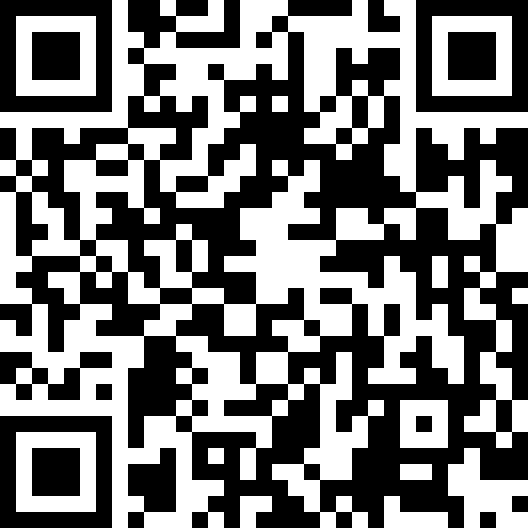 SchrijfopdrachtOp jouw school wordt elk jaar aan het begin van het examenjaar een werkweek georganiseerd. Naast het leren van allerlei nieuwe dingen isnatuurlijk ook de gezelligheid erg belangrijk. Met veel plezier denk je terug aan het verblijf op de biologische boerderij Oud Vordenhove op deVeluwe. Samen met jouw klasgenoten heb je in het afgelopen jaar op de boerderij ervaren dat het werken in de buitenlucht niet alleen lichamelijke inspanning vraagt, maar ook veel afwisseling biedt. Tijdens die week zag je van dichtbij hoe in de huidige tijd steeds vaker op een duurzame engezonde manier voedsel wordt geproduceerd.Enige tijd na de werkweek zie je in de aula van je school onderstaande poster.Boer zoekt schrijftalentBen jij die examenleerling vmbo die ons over het boerenleven gaat vertellen?Ben jij die leerling die ook een leuk verhaal kan schrijven? Dan is deze schrijfwedstrijd iets voor jou!Zet je ideeën over het boerenleven in 2014 in een artikel en stuur dat naar www.boerzoektschrijftalent.nl.De drie beste, leukste of origineelste inzendingen komen in DeWeekbode, het huis-aan-huisblad van jouw regio. Dan ben je dus ook meteen een beetje beroemd!Voor 30 juni 2014 moet jouw artikel in ieder geval binnen zijn op de site. Wil je nog handige schrijftips? Die vind je daar ook.Natuurlijk belonen wij jouw werk!Eerste prijs: een dagje quad rijden voor 2 personenTweede prijs: 2 kaartjes voor Monstertrucks in Gelredome ArnhemDerde prijs: cadeaubon ter waarde van €30,-Wie gaat jouw schrijfwerk beoordelen?De jury bestaat uit:Hans Adriaans (journalist De Weekbode) Petra Visser (directeur bibliotheek)Cees Janssen (directeur ROC De Gaard)13p  26	OpdrachtSchrijf een artikel voor De Weekbode. Gebruik hierbij bovenstaandeinformatie uit de schrijfopdracht en de inhoud van de tekst De bonus van het boerenbestaan.Besteed in jouw artikel aandacht aan de volgende  onderwerpen:jouw ervaring op de boerderij Oud  Vordenhove;twee werkzaamheden die je op de boerderij hebt verricht;jouw mening over het werken op een boerenbedrijf;twee argumenten voor deze mening, ontleend aan voorgaande tekst, aan de tekst De bonus van het boerenbestaan of aan de eigenervaring;jouw mening over biologische boerderijen;twee redenen waarom mensen kiezen voor het werken op een biologische boerderij;jouw verwachting over de toekomst van het boerenbedrijf.Maak er een samenhangend geheel van en zet er een passende titel boven.Vermeld je naam, je school en de klas waarin jij zit.